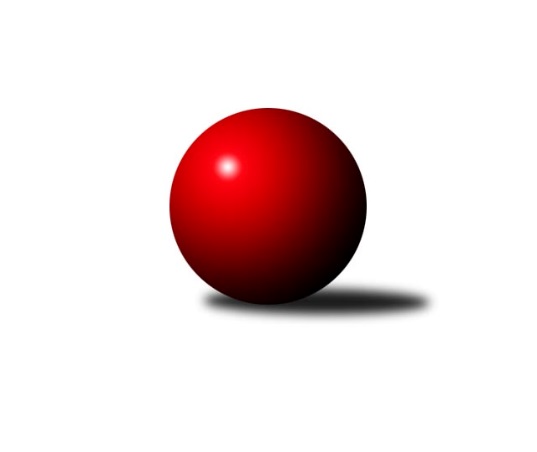 Č.10Ročník 2016/2017	24.5.2024 Západočeská divize 2016/2017Statistika 10. kolaTabulka družstev:		družstvo	záp	výh	rem	proh	skore	sety	průměr	body	plné	dorážka	chyby	1.	TJ Lomnice	11	8	0	3	118 : 58 	(80.5 : 51.5)	2615	16	1760	856	21.2	2.	Jiskra Hazlov	11	8	0	3	110 : 66 	(61.5 : 70.5)	2601	16	1765	836	23.3	3.	Kuželky Holýšov	11	7	0	4	100 : 76 	(72.0 : 60.0)	2557	14	1756	801	30.4	4.	Baník Stříbro	11	6	1	4	98 : 78 	(76.0 : 56.0)	2571	13	1765	806	31.5	5.	Lokomotiva Cheb˝A˝	11	6	0	5	98 : 78 	(67.0 : 65.0)	2569	12	1761	808	25.3	6.	Lokomotiva Cheb˝B˝	11	5	1	5	92 : 84 	(72.5 : 59.5)	2619	11	1772	847	16.9	7.	Havlovice	11	5	0	6	80 : 96 	(61.0 : 71.0)	2511	10	1745	767	28.4	8.	Sokol Útvina	11	5	0	6	76 : 100 	(63.0 : 69.0)	2565	10	1767	798	30.2	9.	Jáchymov	11	5	0	6	76 : 100 	(52.5 : 67.5)	2545	10	1732	813	25.7	10.	Sokol Újezd sv.Kříže	11	4	0	7	71 : 105 	(60.5 : 71.5)	2577	8	1762	814	34.3	11.	Sokol Kdyně˝B˝	11	3	1	7	70 : 106 	(51.0 : 69.0)	2565	7	1763	802	30.3	12.	SKK K.Vary	11	2	1	8	67 : 109 	(62.5 : 69.5)	2463	5	1704	759	34.8Tabulka doma:		družstvo	záp	výh	rem	proh	skore	sety	průměr	body	maximum	minimum	1.	Lokomotiva Cheb˝B˝	6	5	1	0	72 : 24 	(48.5 : 23.5)	2750	11	2803	2662	2.	TJ Lomnice	5	5	0	0	68 : 12 	(41.5 : 18.5)	2610	10	2665	2563	3.	Jiskra Hazlov	6	5	0	1	68 : 28 	(34.5 : 37.5)	2676	10	2744	2575	4.	Kuželky Holýšov	6	5	0	1	62 : 34 	(40.0 : 32.0)	2598	10	2716	2492	5.	Havlovice	6	5	0	1	60 : 36 	(43.0 : 29.0)	2587	10	2671	2524	6.	Jáchymov	6	5	0	1	60 : 36 	(32.5 : 27.5)	2514	10	2575	2479	7.	Lokomotiva Cheb˝A˝	5	4	0	1	56 : 24 	(36.0 : 24.0)	2693	8	2762	2605	8.	Sokol Útvina	5	4	0	1	54 : 26 	(39.5 : 20.5)	2550	8	2630	2458	9.	Baník Stříbro	5	3	0	2	48 : 32 	(38.0 : 22.0)	2679	6	2743	2611	10.	Sokol Újezd sv.Kříže	5	3	0	2	47 : 33 	(34.0 : 26.0)	2583	6	2710	2500	11.	Sokol Kdyně˝B˝	5	2	1	2	44 : 36 	(34.5 : 25.5)	2649	5	2693	2613	12.	SKK K.Vary	6	2	0	4	42 : 54 	(40.0 : 32.0)	2468	4	2560	2331Tabulka venku:		družstvo	záp	výh	rem	proh	skore	sety	průměr	body	maximum	minimum	1.	Baník Stříbro	6	3	1	2	50 : 46 	(38.0 : 34.0)	2553	7	2662	2451	2.	TJ Lomnice	6	3	0	3	50 : 46 	(39.0 : 33.0)	2616	6	2738	2547	3.	Jiskra Hazlov	5	3	0	2	42 : 38 	(27.0 : 33.0)	2586	6	2761	2507	4.	Kuželky Holýšov	5	2	0	3	38 : 42 	(32.0 : 28.0)	2549	4	2657	2450	5.	Lokomotiva Cheb˝A˝	6	2	0	4	42 : 54 	(31.0 : 41.0)	2548	4	2665	2451	6.	Sokol Kdyně˝B˝	6	1	0	5	26 : 70 	(16.5 : 43.5)	2548	2	2655	2479	7.	Sokol Újezd sv.Kříže	6	1	0	5	24 : 72 	(26.5 : 45.5)	2575	2	2625	2519	8.	Sokol Útvina	6	1	0	5	22 : 74 	(23.5 : 48.5)	2567	2	2692	2401	9.	SKK K.Vary	5	0	1	4	25 : 55 	(22.5 : 37.5)	2462	1	2676	2319	10.	Lokomotiva Cheb˝B˝	5	0	0	5	20 : 60 	(24.0 : 36.0)	2589	0	2631	2563	11.	Havlovice	5	0	0	5	20 : 60 	(18.0 : 42.0)	2496	0	2592	2431	12.	Jáchymov	5	0	0	5	16 : 64 	(20.0 : 40.0)	2553	0	2649	2481Tabulka podzimní části:		družstvo	záp	výh	rem	proh	skore	sety	průměr	body	doma	venku	1.	TJ Lomnice	11	8	0	3	118 : 58 	(80.5 : 51.5)	2615	16 	5 	0 	0 	3 	0 	3	2.	Jiskra Hazlov	11	8	0	3	110 : 66 	(61.5 : 70.5)	2601	16 	5 	0 	1 	3 	0 	2	3.	Kuželky Holýšov	11	7	0	4	100 : 76 	(72.0 : 60.0)	2557	14 	5 	0 	1 	2 	0 	3	4.	Baník Stříbro	11	6	1	4	98 : 78 	(76.0 : 56.0)	2571	13 	3 	0 	2 	3 	1 	2	5.	Lokomotiva Cheb˝A˝	11	6	0	5	98 : 78 	(67.0 : 65.0)	2569	12 	4 	0 	1 	2 	0 	4	6.	Lokomotiva Cheb˝B˝	11	5	1	5	92 : 84 	(72.5 : 59.5)	2619	11 	5 	1 	0 	0 	0 	5	7.	Havlovice	11	5	0	6	80 : 96 	(61.0 : 71.0)	2511	10 	5 	0 	1 	0 	0 	5	8.	Sokol Útvina	11	5	0	6	76 : 100 	(63.0 : 69.0)	2565	10 	4 	0 	1 	1 	0 	5	9.	Jáchymov	11	5	0	6	76 : 100 	(52.5 : 67.5)	2545	10 	5 	0 	1 	0 	0 	5	10.	Sokol Újezd sv.Kříže	11	4	0	7	71 : 105 	(60.5 : 71.5)	2577	8 	3 	0 	2 	1 	0 	5	11.	Sokol Kdyně˝B˝	11	3	1	7	70 : 106 	(51.0 : 69.0)	2565	7 	2 	1 	2 	1 	0 	5	12.	SKK K.Vary	11	2	1	8	67 : 109 	(62.5 : 69.5)	2463	5 	2 	0 	4 	0 	1 	4Tabulka jarní části:		družstvo	záp	výh	rem	proh	skore	sety	průměr	body	doma	venku	1.	TJ Lomnice	0	0	0	0	0 : 0 	(0.0 : 0.0)	0	0 	0 	0 	0 	0 	0 	0 	2.	Baník Stříbro	0	0	0	0	0 : 0 	(0.0 : 0.0)	0	0 	0 	0 	0 	0 	0 	0 	3.	Lokomotiva Cheb˝A˝	0	0	0	0	0 : 0 	(0.0 : 0.0)	0	0 	0 	0 	0 	0 	0 	0 	4.	Sokol Újezd sv.Kříže	0	0	0	0	0 : 0 	(0.0 : 0.0)	0	0 	0 	0 	0 	0 	0 	0 	5.	Sokol Kdyně˝B˝	0	0	0	0	0 : 0 	(0.0 : 0.0)	0	0 	0 	0 	0 	0 	0 	0 	6.	Sokol Útvina	0	0	0	0	0 : 0 	(0.0 : 0.0)	0	0 	0 	0 	0 	0 	0 	0 	7.	Jiskra Hazlov	0	0	0	0	0 : 0 	(0.0 : 0.0)	0	0 	0 	0 	0 	0 	0 	0 	8.	Jáchymov	0	0	0	0	0 : 0 	(0.0 : 0.0)	0	0 	0 	0 	0 	0 	0 	0 	9.	Kuželky Holýšov	0	0	0	0	0 : 0 	(0.0 : 0.0)	0	0 	0 	0 	0 	0 	0 	0 	10.	Lokomotiva Cheb˝B˝	0	0	0	0	0 : 0 	(0.0 : 0.0)	0	0 	0 	0 	0 	0 	0 	0 	11.	SKK K.Vary	0	0	0	0	0 : 0 	(0.0 : 0.0)	0	0 	0 	0 	0 	0 	0 	0 	12.	Havlovice	0	0	0	0	0 : 0 	(0.0 : 0.0)	0	0 	0 	0 	0 	0 	0 	0 Zisk bodů pro družstvo:		jméno hráče	družstvo	body	zápasy	v %	dílčí body	sety	v %	1.	Jaroslav Harančík 	Baník Stříbro 	20	/	11	(91%)		/		(%)	2.	Ladislav Lipták 	Lokomotiva Cheb˝A˝ 	20	/	11	(91%)		/		(%)	3.	Jaroslav Pišta 	Sokol Újezd sv.Kříže 	18	/	11	(82%)		/		(%)	4.	Jaroslav Bulant 	Jiskra Hazlov 	18	/	11	(82%)		/		(%)	5.	Miroslav Bubla 	TJ Lomnice 	16	/	10	(80%)		/		(%)	6.	František Douša 	Lokomotiva Cheb˝A˝ 	16	/	10	(80%)		/		(%)	7.	Ernard Vraniak 	Baník Stříbro 	16	/	10	(80%)		/		(%)	8.	Miroslav Repčik 	Jiskra Hazlov 	16	/	10	(80%)		/		(%)	9.	Štěpán Diosegi 	TJ Lomnice 	16	/	10	(80%)		/		(%)	10.	Iveta Heřmanová 	Lokomotiva Cheb˝B˝ 	16	/	11	(73%)		/		(%)	11.	Stanislav Novák 	Jiskra Hazlov 	16	/	11	(73%)		/		(%)	12.	Jiří Götz 	Sokol Kdyně˝B˝ 	14	/	9	(78%)		/		(%)	13.	Josef Krotký 	TJ Lomnice 	14	/	10	(70%)		/		(%)	14.	Milan Laksar 	Kuželky Holýšov 	14	/	11	(64%)		/		(%)	15.	Lenka Pivoňková 	Lokomotiva Cheb˝B˝ 	14	/	11	(64%)		/		(%)	16.	Jan Kříž 	Sokol Útvina 	14	/	11	(64%)		/		(%)	17.	Andrea Palacká 	Havlovice 	14	/	11	(64%)		/		(%)	18.	Mitáček Jiří ml.	SKK K.Vary 	12	/	9	(67%)		/		(%)	19.	Jiří Guba 	TJ Lomnice 	12	/	9	(67%)		/		(%)	20.	Jan Laksar 	Kuželky Holýšov 	12	/	10	(60%)		/		(%)	21.	Tibor Palacký 	Havlovice 	12	/	10	(60%)		/		(%)	22.	Martin Kuchař 	Jáchymov 	12	/	10	(60%)		/		(%)	23.	Petr Rajlich 	Lokomotiva Cheb˝B˝ 	12	/	11	(55%)		/		(%)	24.	Jan Vacikar 	Baník Stříbro 	12	/	11	(55%)		/		(%)	25.	Bohumil Maněna 	TJ Lomnice 	12	/	11	(55%)		/		(%)	26.	Vladimír Šraga 	Baník Stříbro 	12	/	11	(55%)		/		(%)	27.	Daniel Šeterle 	Kuželky Holýšov 	10	/	6	(83%)		/		(%)	28.	Jaroslav Löffelmann 	Sokol Kdyně˝B˝ 	10	/	7	(71%)		/		(%)	29.	Zdeněk Kříž st.	Sokol Útvina 	10	/	9	(56%)		/		(%)	30.	Irena Živná 	Jáchymov 	10	/	9	(56%)		/		(%)	31.	Václav Mondek 	Jáchymov 	10	/	9	(56%)		/		(%)	32.	Jiří Nováček 	Lokomotiva Cheb˝A˝ 	10	/	9	(56%)		/		(%)	33.	Josef Veverka 	TJ Lomnice 	10	/	9	(56%)		/		(%)	34.	Mojžíš Martin 	SKK K.Vary 	10	/	10	(50%)		/		(%)	35.	František Zůna 	Havlovice 	10	/	11	(45%)		/		(%)	36.	Vladimír Rygl 	Havlovice 	10	/	11	(45%)		/		(%)	37.	Petr Haken 	Jiskra Hazlov 	10	/	11	(45%)		/		(%)	38.	Jaroslav Hablovec 	Kuželky Holýšov 	8	/	6	(67%)		/		(%)	39.	Václav Praštil 	Sokol Újezd sv.Kříže 	8	/	7	(57%)		/		(%)	40.	Miroslav Pivovarník ml. 	Sokol Újezd sv.Kříže 	8	/	8	(50%)		/		(%)	41.	Roman Lipchavský 	Baník Stříbro 	8	/	8	(50%)		/		(%)	42.	Václav Strnad 	Lokomotiva Cheb˝B˝ 	8	/	8	(50%)		/		(%)	43.	Roman Pivoňka 	Sokol Újezd sv.Kříže 	8	/	9	(44%)		/		(%)	44.	Cimbala Radek 	SKK K.Vary 	8	/	9	(44%)		/		(%)	45.	Josef Vdovec 	Kuželky Holýšov 	8	/	9	(44%)		/		(%)	46.	Dagmar Rajlichová 	Lokomotiva Cheb˝B˝ 	8	/	11	(36%)		/		(%)	47.	Hana, Berkovcová 	Lokomotiva Cheb˝B˝ 	8	/	11	(36%)		/		(%)	48.	Zdeněk Eichler 	Lokomotiva Cheb˝A˝ 	8	/	11	(36%)		/		(%)	49.	Bohumil Vyleťal 	Lokomotiva Cheb˝A˝ 	8	/	11	(36%)		/		(%)	50.	Stanislav Šlajer 	Kuželky Holýšov 	8	/	11	(36%)		/		(%)	51.	Patr Šabek 	Sokol Újezd sv.Kříže 	7	/	11	(32%)		/		(%)	52.	Matěj Novák 	Jiskra Hazlov 	6	/	5	(60%)		/		(%)	53.	Jan Myslík 	Kuželky Holýšov 	6	/	6	(50%)		/		(%)	54.	Václav Kříž ml. ml.	Sokol Útvina 	6	/	7	(43%)		/		(%)	55.	Chmel Zdeněk 	SKK K.Vary 	6	/	7	(43%)		/		(%)	56.	Hubert Guba 	TJ Lomnice 	6	/	7	(43%)		/		(%)	57.	Jaroslava Löffelmannová 	Sokol Kdyně˝B˝ 	6	/	7	(43%)		/		(%)	58.	Jaroslav Dobiáš 	Sokol Útvina 	6	/	8	(38%)		/		(%)	59.	Vlastimil Hlavatý 	Sokol Útvina 	6	/	8	(38%)		/		(%)	60.	Pavlík Zdeněk 	SKK K.Vary 	6	/	8	(38%)		/		(%)	61.	Olga Hornová 	Sokol Kdyně˝B˝ 	6	/	9	(33%)		/		(%)	62.	Jiří Šrek 	Jáchymov 	6	/	10	(30%)		/		(%)	63.	Josef Chrastil 	Lokomotiva Cheb˝A˝ 	6	/	10	(30%)		/		(%)	64.	Pavel Pivoňka 	Havlovice 	6	/	10	(30%)		/		(%)	65.	Dana Blaslová 	Jáchymov 	6	/	10	(30%)		/		(%)	66.	Miloš Černohorský 	Havlovice 	6	/	11	(27%)		/		(%)	67.	Stanislav Veselý 	Sokol Útvina 	6	/	11	(27%)		/		(%)	68.	Veronika Horková 	Kuželky Holýšov 	4	/	2	(100%)		/		(%)	69.	Pavel Repčík 	Jiskra Hazlov 	4	/	2	(100%)		/		(%)	70.	Jan Kubík 	Lokomotiva Cheb˝A˝ 	4	/	3	(67%)		/		(%)	71.	Jan Horák 	Sokol Útvina 	4	/	6	(33%)		/		(%)	72.	Pavel Treppesch 	Baník Stříbro 	4	/	7	(29%)		/		(%)	73.	Miroslav Vlček 	Jáchymov 	4	/	9	(22%)		/		(%)	74.	Michael Wittwar 	Jiskra Hazlov 	4	/	10	(20%)		/		(%)	75.	Jaroslav Dufek ml. 	Sokol Újezd sv.Kříže 	4	/	10	(20%)		/		(%)	76.	Černohous Vladimír 	SKK K.Vary 	3	/	5	(30%)		/		(%)	77.	Josef Fidrant 	Sokol Kdyně˝B˝ 	2	/	1	(100%)		/		(%)	78.	Miroslav Lukáš 	Havlovice 	2	/	1	(100%)		/		(%)	79.	Adolf Klepáček 	Lokomotiva Cheb˝A˝ 	2	/	1	(100%)		/		(%)	80.	Václav Kuželík 	Sokol Kdyně˝B˝ 	2	/	2	(50%)		/		(%)	81.	Zdeněk Hlavatý 	Jáchymov 	2	/	2	(50%)		/		(%)	82.	Ondřej Bína 	Jiskra Hazlov 	2	/	2	(50%)		/		(%)	83.	Václav Kříž st.	Sokol Útvina 	2	/	2	(50%)		/		(%)	84.	Jaroslav Trnka 	Sokol Útvina 	2	/	2	(50%)		/		(%)	85.	Miroslav Pivoňka 	Lokomotiva Cheb˝B˝ 	2	/	2	(50%)		/		(%)	86.	Jan Lommer 	Sokol Kdyně˝B˝ 	2	/	3	(33%)		/		(%)	87.	Jana Pytlíková 	Sokol Kdyně˝B˝ 	2	/	3	(33%)		/		(%)	88.	Miroslav Martínek 	Kuželky Holýšov 	2	/	3	(33%)		/		(%)	89.	Filip Löffelmann 	Sokol Kdyně˝B˝ 	2	/	4	(25%)		/		(%)	90.	Černohous Ondřej 	SKK K.Vary 	2	/	6	(17%)		/		(%)	91.	Mirosla Pivoňka 	Sokol Újezd sv.Kříže 	2	/	8	(13%)		/		(%)	92.	Jan Čech 	Baník Stříbro 	2	/	8	(13%)		/		(%)	93.	Ivana Volná ml 	Jáchymov 	0	/	1	(0%)		/		(%)	94.	Pavel Schubert 	Lokomotiva Cheb˝B˝ 	0	/	1	(0%)		/		(%)	95.	Michael Martínek 	Kuželky Holýšov 	0	/	1	(0%)		/		(%)	96.	Tomáš Kamínek 	Sokol Újezd sv.Kříže 	0	/	1	(0%)		/		(%)	97.	Vít Červenka 	Sokol Útvina 	0	/	1	(0%)		/		(%)	98.	Adam Ticháček 	Havlovice 	0	/	1	(0%)		/		(%)	99.	Jaroslav Patkaň 	Sokol Útvina 	0	/	1	(0%)		/		(%)	100.	Bedřich Horka 	Kuželky Holýšov 	0	/	1	(0%)		/		(%)	101.	Michaela Rubášová 	Sokol Kdyně˝B˝ 	0	/	1	(0%)		/		(%)	102.	Cimbala Štefan 	SKK K.Vary 	0	/	4	(0%)		/		(%)	103.	Jaroslav Kutil 	Sokol Kdyně˝B˝ 	0	/	5	(0%)		/		(%)Průměry na kuželnách:		kuželna	průměr	plné	dorážka	chyby	výkon na hráče	1.	Lokomotiva Cheb, 1-2	2666	1793	873	20.3	(444.5)	2.	Hazlov, 1-4	2645	1793	852	27.5	(441.0)	3.	TJ Sokol Kdyně, 1-4	2640	1812	828	31.2	(440.1)	4.	Stříbro, 1-4	2638	1806	832	34.1	(439.8)	5.	TJ Sokol Újezd Sv. Kříže, 1-2	2583	1769	814	27.6	(430.6)	6.	Kuželky Holýšov, 1-2	2573	1777	796	31.8	(429.0)	7.	Havlovice, 1-2	2562	1739	822	25.2	(427.0)	8.	Sokol Útvina, 1-2	2535	1744	791	27.5	(422.6)	9.	Lomnice, 1-4	2503	1739	764	37.3	(417.2)	10.	Jáchymov, 1-2	2502	1721	780	28.0	(417.0)	11.	Hotel Nautilus Chodov, 1-2	2489	1710	778	29.3	(414.9)Nejlepší výkony na kuželnách:Lokomotiva Cheb, 1-2Lokomotiva Cheb˝B˝	2803	10. kolo	Iveta Heřmanová 	Lokomotiva Cheb˝B˝	515	3. koloLokomotiva Cheb˝B˝	2799	3. kolo	Iveta Heřmanová 	Lokomotiva Cheb˝B˝	512	5. koloLokomotiva Cheb˝B˝	2777	5. kolo	Iveta Heřmanová 	Lokomotiva Cheb˝B˝	510	10. koloJiskra Hazlov	2761	4. kolo	Lenka Pivoňková 	Lokomotiva Cheb˝B˝	508	3. koloLokomotiva Cheb˝A˝	2758	9. kolo	Iveta Heřmanová 	Lokomotiva Cheb˝B˝	500	6. koloLokomotiva Cheb˝B˝	2738	6. kolo	Iveta Heřmanová 	Lokomotiva Cheb˝B˝	494	8. koloLokomotiva Cheb˝B˝	2721	8. kolo	Ladislav Lipták 	Lokomotiva Cheb˝A˝	492	4. koloSokol Útvina	2692	10. kolo	Lenka Pivoňková 	Lokomotiva Cheb˝B˝	491	5. koloSKK K.Vary	2676	8. kolo	Jan Kříž 	Sokol Útvina	491	10. koloLokomotiva Cheb˝A˝	2670	7. kolo	Jaroslav Harančík 	Baník Stříbro	490	7. koloHazlov, 1-4Jiskra Hazlov	2712	9. kolo	Josef Krotký 	TJ Lomnice	482	3. koloJiskra Hazlov	2710	1. kolo	Václav Praštil 	Sokol Újezd sv.Kříže	480	6. koloJiskra Hazlov	2691	3. kolo	Zdeněk Kříž st.	Sokol Útvina	478	1. koloTJ Lomnice	2676	3. kolo	Matěj Novák 	Jiskra Hazlov	474	1. koloLokomotiva Cheb˝B˝	2631	9. kolo	Michael Wittwar 	Jiskra Hazlov	473	9. koloSokol Útvina	2629	1. kolo	Stanislav Novák 	Jiskra Hazlov	472	9. koloSokol Újezd sv.Kříže	2625	6. kolo	Miroslav Repčik 	Jiskra Hazlov	471	9. koloJiskra Hazlov	2622	5. kolo	Jaroslav Bulant 	Jiskra Hazlov	471	3. koloJáchymov	2588	5. kolo	Stanislav Novák 	Jiskra Hazlov	470	1. koloJiskra Hazlov	2575	6. kolo	Jaroslav Bulant 	Jiskra Hazlov	465	5. koloTJ Sokol Kdyně, 1-4Sokol Kdyně˝B˝	2693	10. kolo	Václav Kříž st.	Sokol Útvina	500	2. koloSokol Útvina	2678	2. kolo	Jaroslav Löffelmann 	Sokol Kdyně˝B˝	491	4. koloLokomotiva Cheb˝A˝	2665	8. kolo	Jaroslav Löffelmann 	Sokol Kdyně˝B˝	486	8. koloSokol Kdyně˝B˝	2663	4. kolo	Jiří Götz 	Sokol Kdyně˝B˝	482	8. koloBaník Stříbro	2662	4. kolo	Jiří Götz 	Sokol Kdyně˝B˝	477	7. koloSokol Kdyně˝B˝	2648	7. kolo	Štěpán Diosegi 	TJ Lomnice	476	7. koloSokol Kdyně˝B˝	2626	2. kolo	Jaroslav Löffelmann 	Sokol Kdyně˝B˝	474	2. koloSokol Kdyně˝B˝	2613	8. kolo	Josef Fidrant 	Sokol Kdyně˝B˝	473	7. koloSokol Újezd sv.Kříže	2580	10. kolo	Jaroslav Pišta 	Sokol Újezd sv.Kříže	470	10. koloTJ Lomnice	2576	7. kolo	Jan Kříž 	Sokol Útvina	467	2. koloStříbro, 1-4Baník Stříbro	2743	9. kolo	Jan Vacikar 	Baník Stříbro	486	5. koloTJ Lomnice	2738	6. kolo	Ernard Vraniak 	Baník Stříbro	484	9. koloBaník Stříbro	2702	5. kolo	Jiří Guba 	TJ Lomnice	479	6. koloJiskra Hazlov	2634	2. kolo	Jan Vacikar 	Baník Stříbro	477	9. koloBaník Stříbro	2619	6. kolo	Jaroslav Harančík 	Baník Stříbro	475	5. koloBaník Stříbro	2611	2. kolo	Miroslav Bubla 	TJ Lomnice	472	6. koloSokol Újezd sv.Kříže	2580	5. kolo	Štěpán Diosegi 	TJ Lomnice	471	6. koloJáchymov	2481	9. kolo	Roman Lipchavský 	Baník Stříbro	470	9. kolo		. kolo	Jaroslav Harančík 	Baník Stříbro	469	9. kolo		. kolo	Jaroslav Pišta 	Sokol Újezd sv.Kříže	468	5. koloTJ Sokol Újezd Sv. Kříže, 1-2Sokol Újezd sv.Kříže	2710	7. kolo	Jan Laksar 	Kuželky Holýšov	485	2. koloKuželky Holýšov	2657	2. kolo	Roman Pivoňka 	Sokol Újezd sv.Kříže	480	4. koloTJ Lomnice	2611	8. kolo	Jaroslav Dufek ml. 	Sokol Újezd sv.Kříže	470	7. koloSokol Újezd sv.Kříže	2572	4. kolo	Mojžíš Martin 	SKK K.Vary	467	4. koloSokol Újezd sv.Kříže	2567	8. kolo	Jaroslav Pišta 	Sokol Újezd sv.Kříže	463	7. koloSKK K.Vary	2538	4. kolo	Miroslav Pivovarník ml. 	Sokol Újezd sv.Kříže	460	7. koloSokol Útvina	2516	7. kolo	Jaroslav Hablovec 	Kuželky Holýšov	456	2. koloSokol Újezd sv.Kříže	2500	2. kolo	Václav Praštil 	Sokol Újezd sv.Kříže	454	7. kolo		. kolo	Miroslav Pivovarník ml. 	Sokol Újezd sv.Kříže	454	4. kolo		. kolo	Štěpán Diosegi 	TJ Lomnice	452	8. koloKuželky Holýšov, 1-2Kuželky Holýšov	2716	7. kolo	Daniel Šeterle 	Kuželky Holýšov	489	7. koloKuželky Holýšov	2631	6. kolo	Iveta Heřmanová 	Lokomotiva Cheb˝B˝	472	7. koloKuželky Holýšov	2604	3. kolo	Josef Vdovec 	Kuželky Holýšov	470	6. koloKuželky Holýšov	2599	8. kolo	Jan Lommer 	Sokol Kdyně˝B˝	470	6. koloLokomotiva Cheb˝B˝	2598	7. kolo	Milan Laksar 	Kuželky Holýšov	464	7. koloHavlovice	2592	3. kolo	Miroslav Repčik 	Jiskra Hazlov	459	8. koloSokol Kdyně˝B˝	2566	6. kolo	Stanislav Šlajer 	Kuželky Holýšov	457	8. koloBaník Stříbro	2553	10. kolo	Petr Rajlich 	Lokomotiva Cheb˝B˝	455	7. koloKuželky Holýšov	2544	10. kolo	Josef Vdovec 	Kuželky Holýšov	452	10. koloJiskra Hazlov	2513	8. kolo	Jan Myslík 	Kuželky Holýšov	452	1. koloHavlovice, 1-2Havlovice	2671	10. kolo	Vladimír Rygl 	Havlovice	474	7. koloHavlovice	2607	8. kolo	Tibor Palacký 	Havlovice	472	10. koloHavlovice	2595	7. kolo	Ladislav Lipták 	Lokomotiva Cheb˝A˝	466	10. koloLokomotiva Cheb˝A˝	2584	10. kolo	Vladimír Rygl 	Havlovice	460	2. koloHavlovice	2577	4. kolo	František Zůna 	Havlovice	458	10. koloLokomotiva Cheb˝B˝	2563	4. kolo	Tibor Palacký 	Havlovice	457	1. koloSokol Kdyně˝B˝	2558	1. kolo	Andrea Palacká 	Havlovice	456	10. koloHavlovice	2550	2. kolo	Miroslav Repčik 	Jiskra Hazlov	456	7. koloHavlovice	2524	1. kolo	Jaroslav Löffelmann 	Sokol Kdyně˝B˝	455	1. koloBaník Stříbro	2508	8. kolo	Andrea Palacká 	Havlovice	453	8. koloSokol Útvina, 1-2Sokol Útvina	2630	6. kolo	Ladislav Lipták 	Lokomotiva Cheb˝A˝	494	6. koloSokol Útvina	2590	5. kolo	Jan Horák 	Sokol Útvina	478	9. koloSokol Útvina	2560	9. kolo	Stanislav Veselý 	Sokol Útvina	457	6. koloLokomotiva Cheb˝A˝	2540	6. kolo	Václav Kříž ml. ml.	Sokol Útvina	456	6. koloKuželky Holýšov	2510	9. kolo	Zdeněk Kříž st.	Sokol Útvina	453	5. koloHavlovice	2504	5. kolo	Jaroslav Trnka 	Sokol Útvina	450	6. koloBaník Stříbro	2492	3. kolo	Jan Kříž 	Sokol Útvina	446	5. koloSokol Útvina	2458	3. kolo	Vlastimil Hlavatý 	Sokol Útvina	437	6. kolo		. kolo	Pavel Pivoňka 	Havlovice	436	5. kolo		. kolo	Milan Laksar 	Kuželky Holýšov	436	9. koloLomnice, 1-4TJ Lomnice	2665	4. kolo	Josef Krotký 	TJ Lomnice	470	4. koloTJ Lomnice	2592	9. kolo	Štěpán Diosegi 	TJ Lomnice	457	4. koloTJ Lomnice	2587	5. kolo	Bohumil Maněna 	TJ Lomnice	454	4. koloTJ Lomnice	2563	2. kolo	Miroslav Bubla 	TJ Lomnice	454	5. koloLokomotiva Cheb˝A˝	2451	5. kolo	Josef Krotký 	TJ Lomnice	451	2. koloHavlovice	2431	9. kolo	Josef Krotký 	TJ Lomnice	450	5. koloSokol Útvina	2401	4. kolo	Josef Veverka 	TJ Lomnice	447	4. koloSKK K.Vary	2337	2. kolo	Bohumil Maněna 	TJ Lomnice	447	2. kolo		. kolo	Štěpán Diosegi 	TJ Lomnice	446	5. kolo		. kolo	Josef Krotký 	TJ Lomnice	445	9. koloJáchymov, 1-2Jáchymov	2575	8. kolo	Václav Praštil 	Sokol Újezd sv.Kříže	456	1. koloTJ Lomnice	2547	10. kolo	Irena Živná 	Jáchymov	454	8. koloJáchymov	2545	1. kolo	Miroslav Bubla 	TJ Lomnice	450	10. koloSokol Újezd sv.Kříže	2538	1. kolo	Cimbala Radek 	SKK K.Vary	446	7. koloJáchymov	2506	10. kolo	Jan Kříž 	Sokol Útvina	446	8. koloJáchymov	2492	4. kolo	Václav Mondek 	Jáchymov	444	8. koloSokol Útvina	2487	8. kolo	Václav Mondek 	Jáchymov	441	10. koloJáchymov	2485	3. kolo	Jaroslav Dufek ml. 	Sokol Újezd sv.Kříže	440	1. koloSokol Kdyně˝B˝	2483	3. kolo	Dana Blaslová 	Jáchymov	437	8. koloJáchymov	2479	7. kolo	Jiří Guba 	TJ Lomnice	437	10. koloHotel Nautilus Chodov, 1-2Lokomotiva Cheb˝A˝	2570	3. kolo	Jiří Nováček 	Lokomotiva Cheb˝A˝	465	3. koloSKK K.Vary	2560	6. kolo	Jan Laksar 	Kuželky Holýšov	457	5. koloKuželky Holýšov	2529	5. kolo	Mojžíš Martin 	SKK K.Vary	452	10. koloJiskra Hazlov	2513	10. kolo	Andrea Palacká 	Havlovice	450	6. koloSKK K.Vary	2500	5. kolo	Pavlík Zdeněk 	SKK K.Vary	449	6. koloHavlovice	2490	6. kolo	Mitáček Jiří ml.	SKK K.Vary	449	5. koloSKK K.Vary	2483	10. kolo	Petr Haken 	Jiskra Hazlov	447	10. koloSKK K.Vary	2468	3. kolo	Jaroslav Hablovec 	Kuželky Holýšov	447	5. koloBaník Stříbro	2451	1. kolo	Mitáček Jiří ml.	SKK K.Vary	447	3. koloSKK K.Vary	2331	1. kolo	Mitáček Jiří ml.	SKK K.Vary	444	6. koloČetnost výsledků:	9.0 : 7.0	1x	8.0 : 8.0	2x	6.0 : 10.0	7x	4.0 : 12.0	7x	2.0 : 14.0	2x	16.0 : 0.0	4x	14.0 : 2.0	11x	12.0 : 4.0	14x	10.0 : 6.0	12x